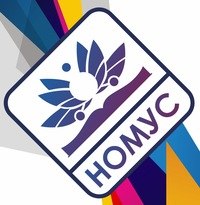 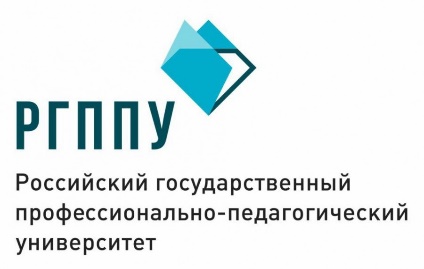 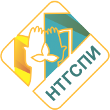 ПРОГРАММА XII Всероссийской научно-практической конференции «НАУКА – ТВОРЧЕСТВО – ОБРАЗОВАНИЕ»Филиал РГППУ в г. Нижнем Тагиле20 ноября 2020 г.07.55–08.00 по MSK – Открытие конференцииПриветственное слово Елены Геннадьевны Харитоновой, заместителя председателя оргкомитета конференции, к.и.н., начальника отдела научно-исследовательской работы НТГСПИ https://yadi.sk/i/qN6859uUKyDJdw 08.00–09.15 по MSK – Работа онлайн-площадки «Цифровизация искусства»Эксперты: Анисимова Анна Александровна ФХО гр. Нт-302оИИД, Ежова Елизавета Евгеньевна ФХО гр. Нт-302оИИДМодераторы: Алексей Владимирович Миронов, к.ф.н., зам. декана по воспитательной работе факультета художественного образования НТГСПИ; Анастасия Николаевна Садриева, кандидат культурологии, доцент кафедры технологий художественного образования НТГСПИ.Подключиться к конференции Zoom:https://us02web.zoom.us/j/7617825276?pwd=OEJkVStHT0d3VVAxNUdSWVk0U2hxdz09 Идентификатор конференции: 761 782 5276Код доступа: 26qNkg09.30–10.45 по MSK – Работа онлайн-площадки «Формирование культуры здорового и безопасного образа жизни обучающихся»Эксперты: Береснева Милена Теюбовна ФСБЖ гр. Нт-201оФКА, Кирпичёва Виктория Андреевна ФППО гр. Нт-106оНДО, Серова Дарья Сергеевна ФППО гр. Нт-106оНДО, Шарамок Ксения Александровна ФСБЖ гр. Нт-201оФКАМодератор: Екатерина Геннадьевна Мишина, к.п.н., зам. декана по научной работе факультета спорта и безопасности жизнедеятельности НТГСПИПодключиться к конференции Zoom:https://us02web.zoom.us/j/7617825276?pwd=OEJkVStHT0d3VVAxNUdSWVk0U2hxdz09 Идентификатор конференции: 761 782 5276Код доступа: 26qNkg11.00–12.15 по MSK – Работа онлайн-площадки «Карьерные возможности для молодых специалистов в сфере городского управления»Эксперт: Алёна Сергеевна Перезолова, Московский государственный университет им. М. В. Ломоносова, г. МоскваМодератор: Елена Геннадьевна Харитонова, к.и.н., начальник отдела научно-исследовательской работы НТГСПИПодключиться к конференции Zoom:https://us02web.zoom.us/j/7617825276?pwd=OEJkVStHT0d3VVAxNUdSWVk0U2hxdz09 Идентификатор конференции: 761 782 5276Код доступа: 26qNkg12.30–13.45 по MSK – Работа онлайн-площадки «Эколого-просветительская деятельность в период коронавируса» Эксперт: Антон Александрович Хвостов, к.соц.н., руководитель Центра социально-правовых и природоохранных инициатив, г. СаратовМодератор: Елена Геннадьевна Харитонова, к.и.н., начальник отдела научно-исследовательской работы НТГСПИПодключиться к конференции Zoom:https://us02web.zoom.us/j/7617825276?pwd=OEJkVStHT0d3VVAxNUdSWVk0U2hxdz09 Идентификатор конференции: 761 782 5276Код доступа: 26qNkg13.45 – 14.15 по MSK Закрытие конференции. Подведение итогов.